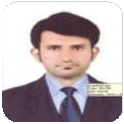 Zeeshan Cashier, Teller, Customer Service & Merchandiser ProfessionalZeeshan-399466@2freemail.com 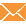 +971504753686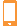 20 November, 1984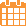 An experienced Professional in various capacities in the Banking sector, having demonstrated extensive skills as a teller, cashier, sales and customer service. Possess leadership skills contributing to Brand recognition, sales and consumer satisfaction. A leader who can inspire the team by exceptional performance in order to achieve Corporate Goals of the Company. Driving team members to achieve service excellence with improved productivity.SKILLS & EXPERTISE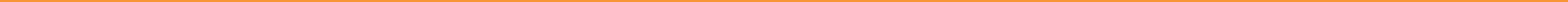 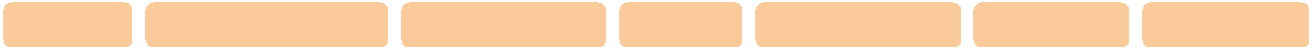 Integrity	Interpersonal Skills	Communication	PR skills	Target oriented	Leadership	Team Player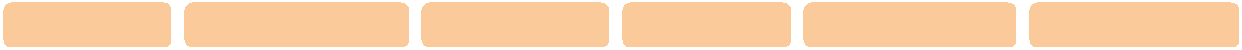 Adaptability	Customer Service	Dependability	Adaptability	Problem Solving	Critical Thinking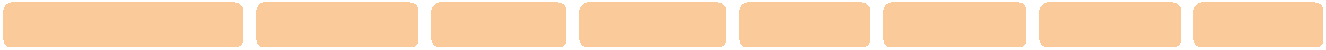 Time-Management	Public Skills	Listening	Tech Skills	Empathy	Reliability	Flexibility	Patience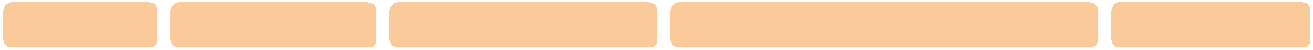 Risk-taking	Task delegation	MS Oﬃce Proficiency	Internet & Search Engine Proficiency	Keyboard SkillsESSENTIAL DOCUMENTSVisa Status	Driving LicenseEmployment Visa	Valid U.A.E Driving license(Validity 31-12-2020)	.WORK EXPERIENCETELLER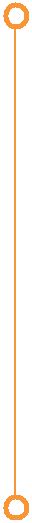 Reputed Bank in Dubai02/2013 - 07/2020,  Responsibilities/Tasks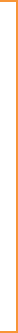 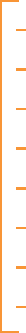 All teller services including cash deposits, withdrawals.Clearing cheques, posting house cheques.Internal transfers, telegraphic transfers.Foreign currency handling, currency exchange etc.Ensuring cash is handled properly and there is no shortage and excess at the end of the day.Queue timing management and serving customers as per benchmark time.Educating customers to use digital channels.Handling customer’s complaints and responding in appropriate manner, providing quality service.Junior Oﬃcer/ Front Desk Teller/ CSR (Branch Operations)UAE Exchange Centre LLC05/2008 - 01/2013, DUBAI, UAE Responsibilities/Tasks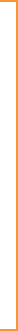 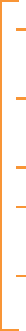 Responsible for handling Remittances like TT, DD, instant transfers such as Xpress Money and Western Union. Decision maker on currency rate finalization with customers.Handling of remittances such as credit card cash advance, credit card purchase transactions and encashment of travelers cheques.Maintaining cordial relationship with the customers.Perform specialized tasks such as buying and selling of foreign currencies, counterfeit note detection and opening of NRE accounts.Recording all transactions promptly, accurately and in compliance with company’s policy & procedures and as per AML guidelines.Page 1 of 2WORK EXPERIENCEMerchandiser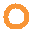 Style Textile Pvt Limited11/2006 - 09/2007, LAHORE, PAKISTAN Achievements/Tasks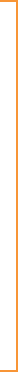 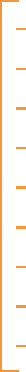 Standard minute calculation of garments in stitching unit.Responsible for costing and pricing.Preparing internal order sheets, preparing purchase ordersAdvising quality department about quality level.Ensure that stores, shelves are stocked with the right types and quantities of productsMaintain store shelves by removing dated or damaged productsMonitor store inventory based on sales and intake.Operations breakdown/Activity SamplingCount and record the numbers of items in store during inventory.EDUCATIONBachelor of Science (B.Sc.) in Textile Technology Honors University of Management & Technology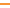 CERTIFICATESHeartSaver FirstAid CPR & AED	Role Based Training Program for TellersFROM CEDARS JEBEL ALI INTERNATIONAL HOSPITAL	FROM EMIRATES NBDFirst-Aid Fire Fighting Course Level 1 (N.S.)FROM BRIGADE FIRE TRAINING CENTER LLC.INTERESTS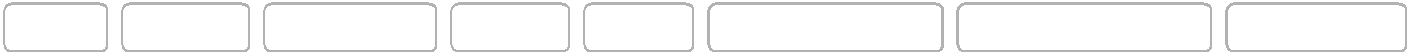 Travel	Reading	Working out	Leisure	Sports	Organising events	Organising charities	Volunteering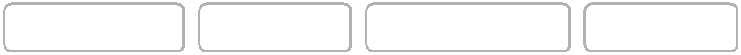 Campaigning	Socialising	Solving puzzles	MentoringLANGUAGES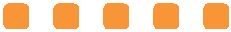 English	                       Urdu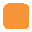 Arabic	                       Hindi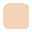 COMPETENCIESCustomer Service	--------------------------------------------------------	Customer	-----------------------------------------------------------Management	Satisfaction andEnhancementCustomer	-----------------------------------------------------------	Team Building	----------------------------------------------------------RelationshipManagementAnalytics	------------------------------------------------------------	Quality	----------------------------------------------------------AssurancePage 2 of 22007,2007,2007,LAHORE, PAKISTANLAHORE, PAKISTANLAHORE, PAKISTANGradeGradeGPA - 3.21/4.00